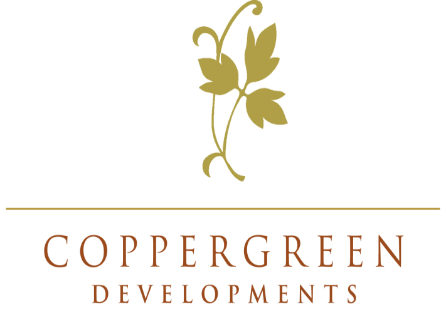 Kitchen PorterLocation: Woodland Lakes, ThirskCompetitive Salary35 hrs+ per weekJob summary A fantastic opportunity has arisen for Kitchen Porters to join our friendly team, at this new leisure complex, located in Woodland Lakes, Thirsk We are looking for Kitchen Porters to join Woodland Lakes. You will be assisting the Head Chef in their daily duties. 
About the candidate:We are looking for a kitchen Porter with experience to join our busy kitchen team.You should be positive minded, work well as part of a team and alone and have good communication skills.Previous experience of working in a busy kitchen would be advantageous.for a challenge, who shares our values and has genuine passion for quality food and guest satisfaction.We want someone who understands how great food can contribute to the customers experience. Who leads, motivates and engages their team to exceed our guest expectations, many whom return time after time. If you have experience working with quality fresh ingredients get in touch.Main duties and responsibilitiesEnsuring that food areas are set up for the day’s businessCleaning of the kitchen and back of house areas, Dish/pot washing and followingWorking closely with theHead chef to ensure that the finer details for successful service are in placeEnsuring that Food and Beverage rooms are cleared.Help create a safe environment for both staff and guests and adhere to the company’s health and safety policy and proceduresKey Skills and ExperienceWill preferably have experience in a kitchen within a guest focused environmentWill be passionate about catering and will enjoy the buzz of running shiftsWill have an excellent eye for detailWhat you offerA friendly and outgoing personalityA passion for proving the best customer service possiblePrevious supervisory experienceAbility to work in and manage a teamAttention to detailThe ability to remain calm under pressureCan do attitudeBenefitsCompetitive holiday entitlementPensionCompetitive payAccess to Additional TrainingTraining and development to progress within the companyApplyingAll applications must be accompanied with a current CV which will be used to assess your suitability for the role. Please ensure all the skills, experience and qualifications requested are clearly demonstrated in your CV as explained in the body of the advert.All applicants must provide their right to work documentation at interview stage, such as a valid passport which will be verified to check your eligibility to work and live in the UKAll roles will be subject to a successful disclosure at an appropriate level from Disclosure and barring service (DBS).Please contact lisa.dickinson@investors-in-leisure.co.uk